PERALTA COMMUNITY COLLEGE DISTRICT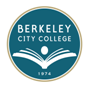 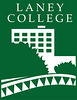 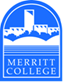 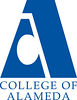 District Academic Senate	District Academic Senate Meeting Minutes  	March 21, 2023 – 2:30PM to 4:30PMZoom Link: https://us06web.zoom.us/j/9781680578 Present: 	VOTING – List full name below, identify which constituency group each individual represents (place X in box adjacent to name when present)Guests:  	List full name below, identify which constituency group each individual represents (place X in box adjacent to name when present)Abbreviations:DAS – District Academic SenatePCCD – Peralta Community College DistrictBOT – Board of TrusteesDAC – District Administrative CenterAP – Administrative ProcedureBP – Board PolicyTitle 5 §53200 DEFINITIONS [Source: http://www.asccc.org/communities/local-senates/handbook/partI.  Retrieved 10/28/11.]Academic Senate means an organization whose primary function is to make recommendations with respect to academic and professional matters. Academic and Professional matters means the following policy development matters: 1. Curriculum, including establishing prerequisites.
2. Degree and certificate requirements.
3. Grading policies.
4. Educational program development.
5. Standards or policies regarding student preparation and success.
6. College governance structures, as related to faculty roles.
7. Faculty roles and involvement in accreditation processes.
8. Policies for faculty professional development activities.
9. Processes for program review.
10. Processes for institutional planning and budget development.
11. Other academic and professional matters as mutually agreed upon.Consult collegially means that the District governing board shall develop policies on academic and professional matters through either or both of the following:1. Rely primarily upon the advice and judgment of the academic senate, OR
2. The governing board, or its designees, and the academic senate shall reach mutual agreement by written resolution, regulation, or policy of the governing board effectuating such recommendations.§ (SECTION) 53203 POWERSA) The governing board shall adopt policies for the appropriate delegation of authority and responsibility to its college academic senate.B) In adopting the policies described in section (a), the governing board or designees, shall consult collegially with the academic senate.C) While consulting collegially, the academic senate shall retain the right to meet with or appear before the governing board with respect to its views and recommendations. In addition, after consultation with the administration, the academic senate may present its recommendations to the governing board.D) The governing board shall adopt procedures for responding to recommendations of the academic senate that incorporate the following:1. When the board elects to rely primarily upon the advice and judgment of the academic senate, the recommendation of the senate will normally be accepted, and only in exceptional circumstances and for compelling reasons will the recommendations not be accepted.XDonald Moore, DAS President, LaneyMatthew Goldstein, DAS Vice President, COA Senate PresidentXAndrew Park, DAS Treasurer, COA TreasurerXJennifer Fowler, DAS Recording Secretary, COA Senate Vice PresidentXMatthew Freeman, BCC Senate PresidentXJoseph Bielanski, BCC DAS RepresentativeJeff Sanceri, COA DAS RepresentativeXLeslie Blackie, Laney Senate PresidentXNate Failing, Laney Senate Vice PresidentXKimberly King, Laney DAS RepresentativeThomas Renbarger, Merritt Senate PresidentXMonica Ambalal, Merritt Senate Vice PresidentXLowell Bennett, Merritt DAS RepresentativeGabriel Martinez, BCC Senate Vice President	XDidem EkiciXHeather SisnerosXTina VasconcellosXNghiem ThaiXXStephanie DrokerAGENDA ITEMDISCUSSIONFOLLOW UP ACTIONCall to order: Agenda review – (5 minutes)Meeting called to order at 2:35 PM. Motion to approve the agenda. Moved by: M. FreemanSeconded by: Kimberly K.Motion Passed UnanimouslyApproval of minutes from previous meeting(s) – (5 minutes)Motion to approve minutes from 2/21/23 and notes (unofficial) from 3/7/23.Moved by: Andrew P. Seconded by: Kimberly K.Yay: 9Nay: 0Abstain: 1Public Comment – (3 minutes)NoneFor Action and/or ConsiderationDE ResolutionThe District Distance Education has a resolution requesting a consistent budget item for LTIs and accessibility remediation. Feedback: Include more specific language in the resolved about proposed budget and amounts. Should be a line item in the District budget. Don’t put a specific dollar amount so we can be flexible as needs and prices change. COA and Merritt will put it on their Senate agendas. Laney and BCC have already approved it.Bring it back to the next DAS meeting as an Action Item. Standing Items – (20 Minutes)Treasurer’s Report, Andrew ParkSave receipts for plenary. Sent out a survey about the curriculum institute in Riverside. If people want to travel in person fill out the survey. Staff Development Officer Report, Inger StarkNot present.CE Liaison ReportAll four colleges will have CE open houses in April and May. They will also have CE Summer Institutes at each campus.DE Liaison Report, Didem EkiciHad first District DE Committee back in-person at the District Office. Collaborated on a job description for a potentially accessibility expert at the District that was sent to Dr. Vasconcellos.  CIPD A survey will be sent out about the uniform course numbering system. We are still a long way out from it being implemented systemwide. There still is not a process set. For Discussion and/or Information – (40 minutes)Deputy Chancellor/Vice Chancellor Stephanie Droker and AVC Tina VasconcellosInterim Chancellor Jackson thanks everyone for input on Board Policy 2431 for the Chancellor Search. Mark Johnson will send out an announcement about getting appointees to the screening committee. The transition to the new SISC medical plan has been challenging for some of our retirees. HR has been diligent about responding and trying to address the issues.Interim VC Atheria Smith presented 90-day facilities plan at the board meeting.My Path, part of CCC Apply, has been removed from the onboarding process due to consensus across the district that it was presenting more barriers. The district feels it’s a massive improvement. Enrollment Management Sub-Committee Next meeting, we will discuss the construction of the subcommittee, how to create it, and identify composition of the committee. Come prepared at our April meeting to discuss. There was a suggestion to come up with the charge of the committee first and then identify appropriate players. Non-Fiscal MOUsWe had an agreement with the Chancellor and VC’s that the non-fiscal MOUs first go through college administrators, then it comes to District Finance. The process is not currently happening as agreed upon and we’re losing partnerships as a result.President Moore will send a previous resolution passed on this to the Chancellor’s Office as a reminder.Class Modality: Faculty Determined or Right of AssignmentThere is a resolution at the State Senate asserting faculty primacy in teaching modalities. The administration asserts it’s right of assignment to determine modality. Faculty assert it’s their right as articulated in the resolution. It’s a matter of curriculum. It’s also an academic freedom issue and a decision around how faculty teach a class.Come to the April meeting with arguments for why complete faculty control over modality is better in a variety of ways. Spring PlenaryPlease attend in person or online.New Business/ AnnouncementsNoneNext Meeting             April 4, 2023AdjournmentMeeting adjourned at 4:19 PM.